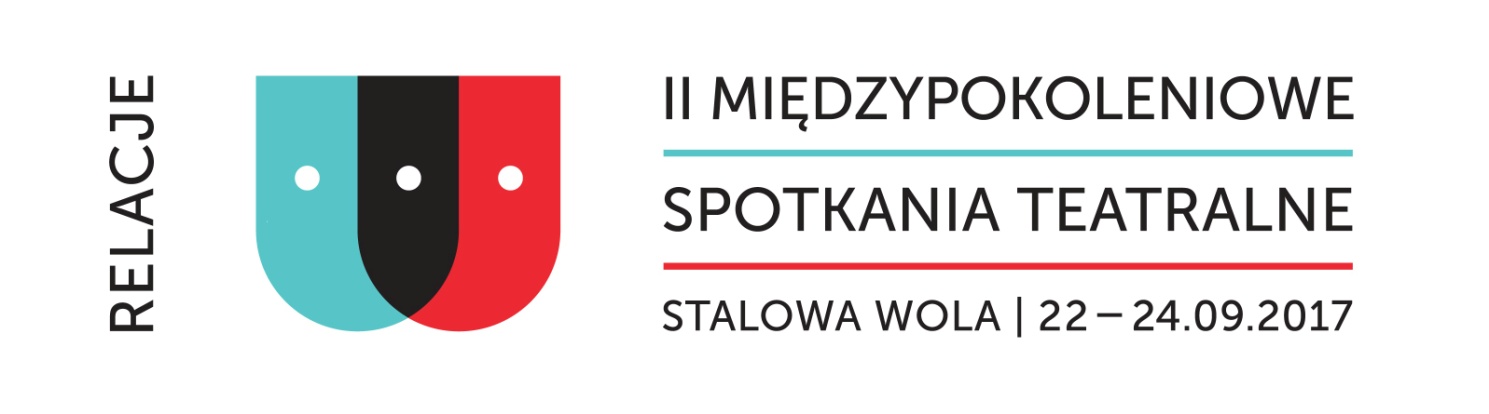 k a r t a  z g ł o s z e n i aINFORMACJE O ZESPOLE TEATRALNYMINFORMACJE O SPEKTAKLUZgłoszenie udziału w „Relacjach. Międzypokoleniowych Spotkaniach Teatralnych” jest równoznaczne 
z akceptacją Regulaminu.....................................................................                                 .............................................................................................(podpis instruktora zespołu teatralnego)                        (podpis i pieczątka osoby kierującej instytucją delegującą zespół)..............................................................................(pieczątka instytucji delegującej)Oświadczenia dla uczestników pełnoletnichOświadczam, że zapoznałem/-am się z Regulaminem „Relacji. Międzypokoleniowych Spotkań Teatralnych”, spełniam i akceptuję jego warunki.Wyrażam zgodę na przetwarzanie danych osobowych podanych w formularzu zgłoszeniowym na potrzeby przeprowadzenia MST i działań promocyjnych zgodnie z ustawą z dnia 29 sierpnia 1997 r. o ochronie danych osobowych (tekst jednolity Dz.U. z 2002 r., Nr 101, poz. 926 ze zm.) oraz bezpłatne wykorzystanie wizerunku 
w materiałach filmowych, radiowych, publikacjach promocyjnych realizowanych przez Organizatorów.    ....................................................................................................(data i podpis uczestnika MST)Oświadczenia dla uczestników niepełnoletnich(wypełnia opiekun prawny uczestnika)Oświadczam, że zapoznałem/-am się z Regulaminem „Relacji. Międzypokoleniowych Spotkań Teatralnych”
i akceptuję jego warunki.Wyrażam zgodę na udział mojej/-ego córki/syna ………………………………………………………w MST oraz przetwarzanie jej/jego danych osobowych podanych w formularzu zgłoszeniowym na potrzeby przeprowadzenia MST i działań promocyjnych zgodnie z ustawą z dnia 29 sierpnia 1997 r. o ochronie danych osobowych (tekst jednolity Dz.U. z 2002 r., Nr 101, poz. 926 ze zm.) oraz bezpłatne wykorzystanie jej/jego wizerunku w ewentualnych materiałach filmowych, radiowych, publikacjach promocyjnych realizowanych przez Organizatorów.................................................................................... (data i podpis opiekuna prawnego uczestnika MST)Nazwa grupyNazwa, adres, telefon, 
e-mail instytucji delegującejImię, nazwisko, telefon, e-mail instruktora grupyStrona www zespołu teatralnegoImiona, nazwiska 
i rok urodzenia członków zespołuLiczba osób, za które będzie opłacona akredytacjaDane do rachunku potwierdzającego wpłatę akredytacjiNotka o zespoleTytuł spektakluAutor scenariuszaReżyseriaScenografiaMuzykaCzas trwania spektakluCzas potrzebny na montaż scenografii 
i ustawienie światełCzas potrzebny na demontażWymagania techniczne (np. oświetlenie, nagłośnienie)Notka o spektaklu